Cross Plains Baseball2020Date		Opponent			Site		Teams			Time		February 21	Santo (Scrimmage)		Cross Plains	Varsity & JV		4:30 JV/5:30 VFebruary 25	Eula (Scrimmage)		Eula		Combined		4:30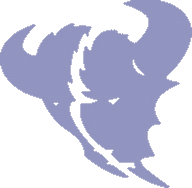 February 28	Santo (Doubleheader)	Santo		Varsity			4:30March 5-7	Eula Tournament		Eula		Varsity			TBAMarch 10	May*				Cross Plains	Varsity			4:30March 13	ByeMarch 17	Goldthwaite*			Cross Plains	Varsity			4:30March 20	Gorman*			Gorman	Varsity & JV		4:30March 24	De Leon*			Cross Plains	Varsity & JV		4:30March 26/28	Santo JV Tournament		Santo		JV			TBAMarch 27	Miles*				Miles		Varsity & JV		4:30March 31	Winters*			Cross Plains	Varsity & JV		4:30April 3		May* 				May		Varsity			4:30April 7 		ByeApril 10	Goldthwaite*			Goldthwaite	Varsity			1:00April 14	Gorman*			Cross Plains	Varsity & JV		4:30April 17	De Leon* 			De Leon	Varsity & JV		4:30April 21	Miles*#			Cross Plains	Varsity & JV		4:30April 24	Winters*			Winters	Varsity & JV		4:30April 28	Eula				Eula		JV			TBA*District games – Varsity plays first with JV to follow#Senior Night